กิจกรรมที่ 1 อบรมให้ความรู้แก่พนักงานเทศบาลและพนักงานจ้าง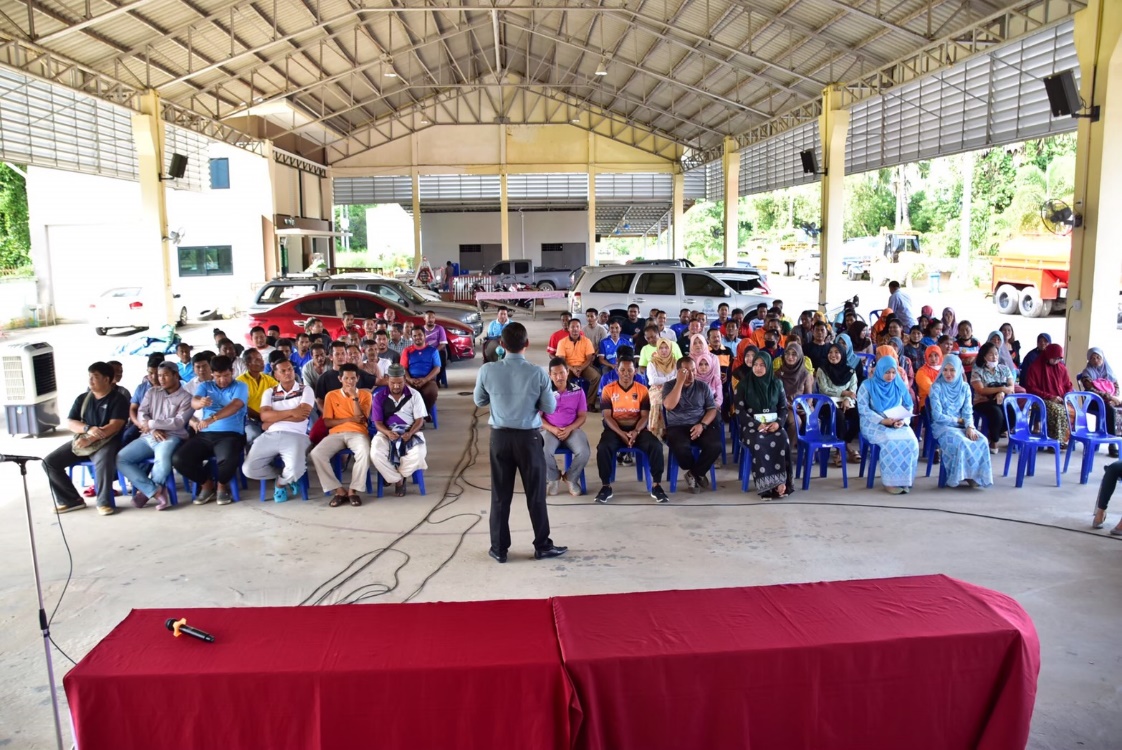 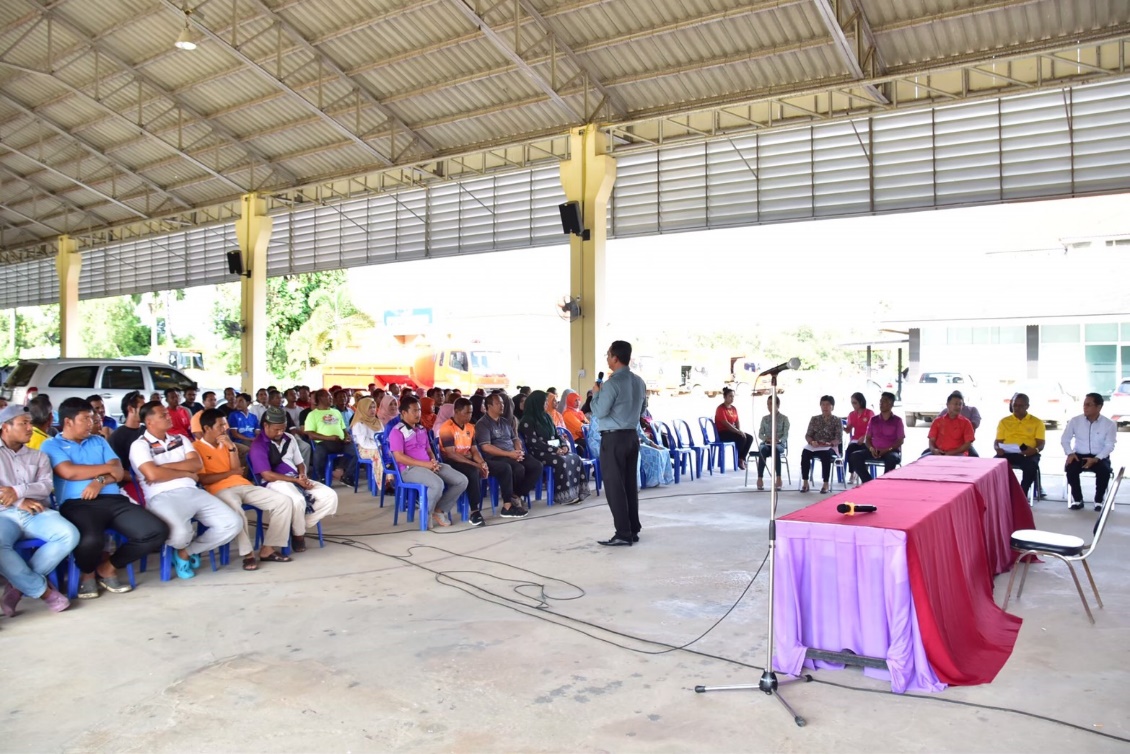 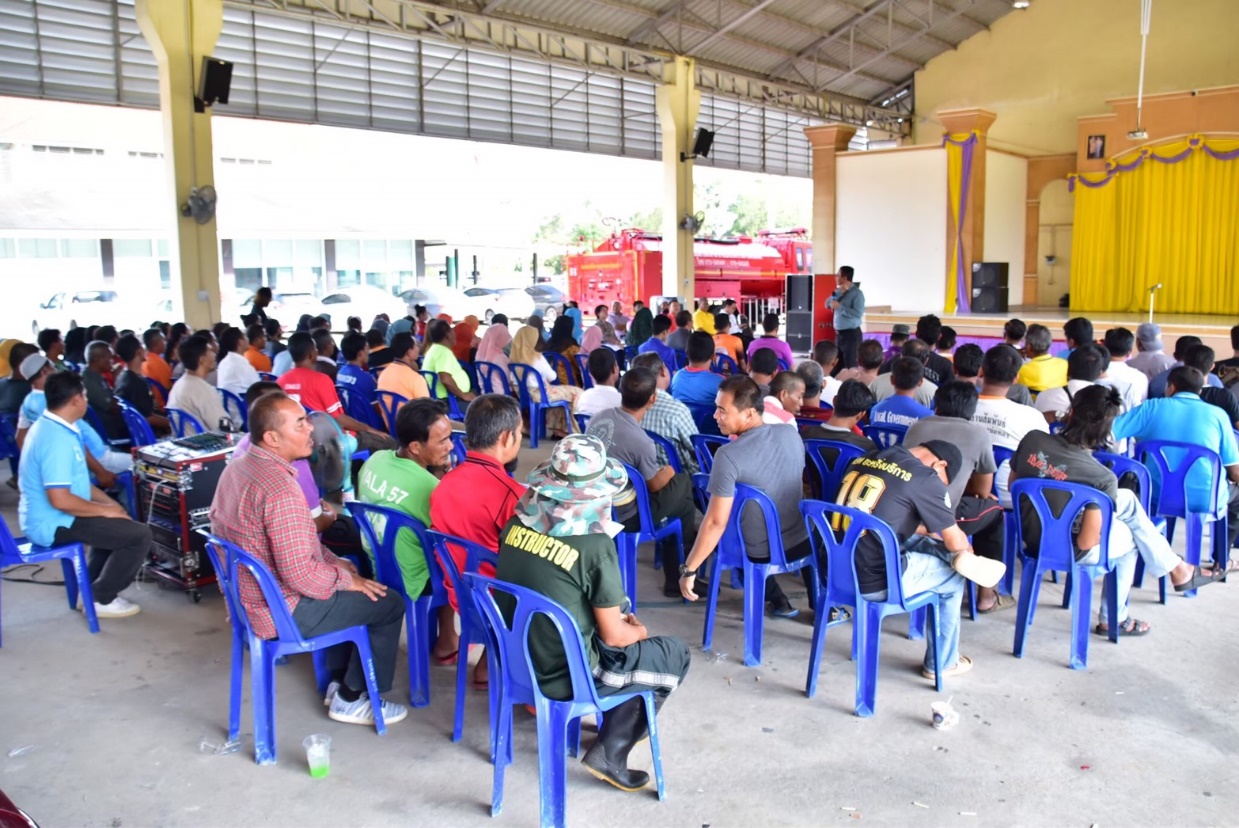 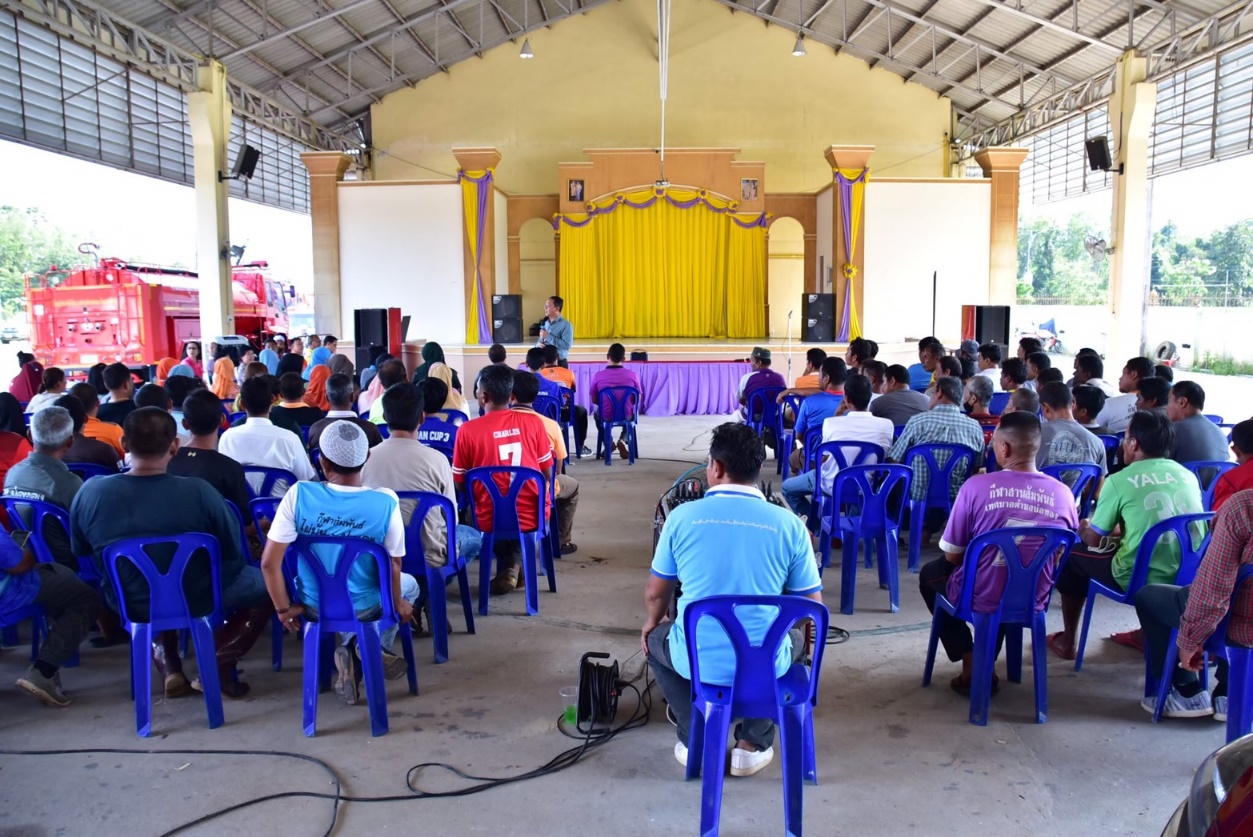 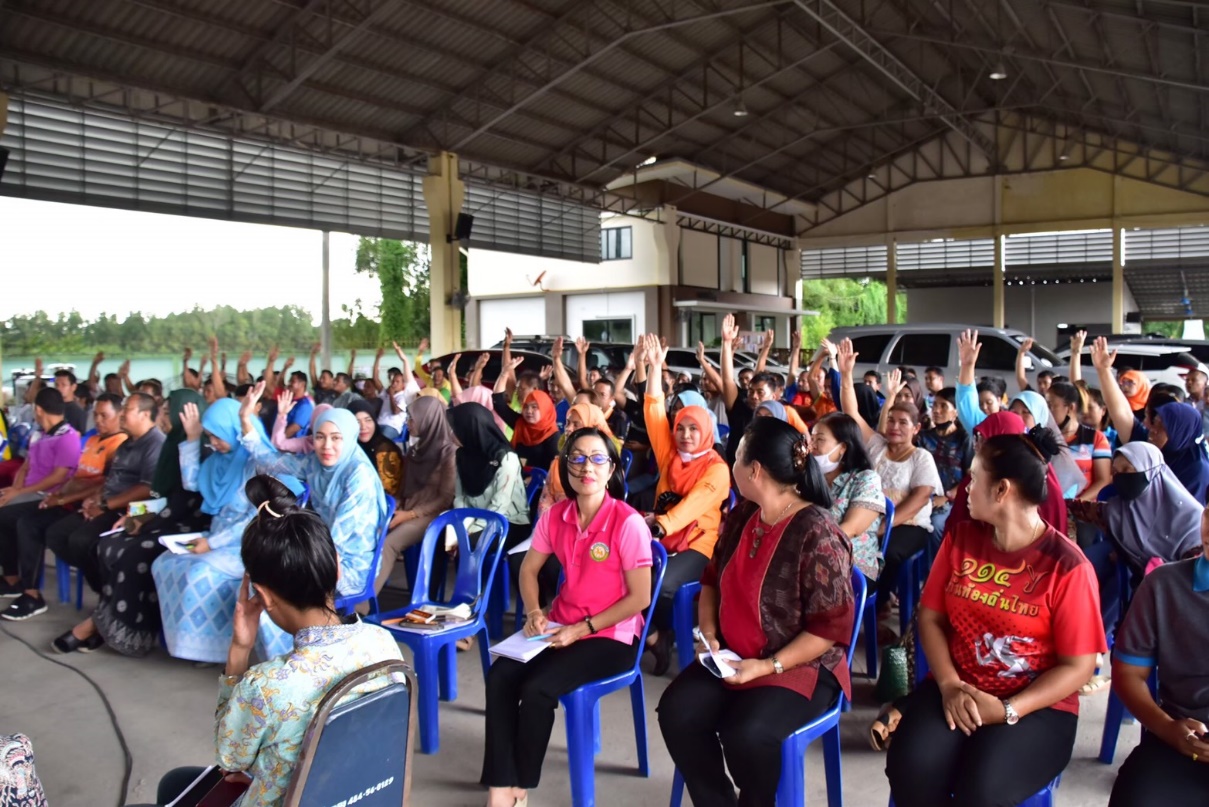 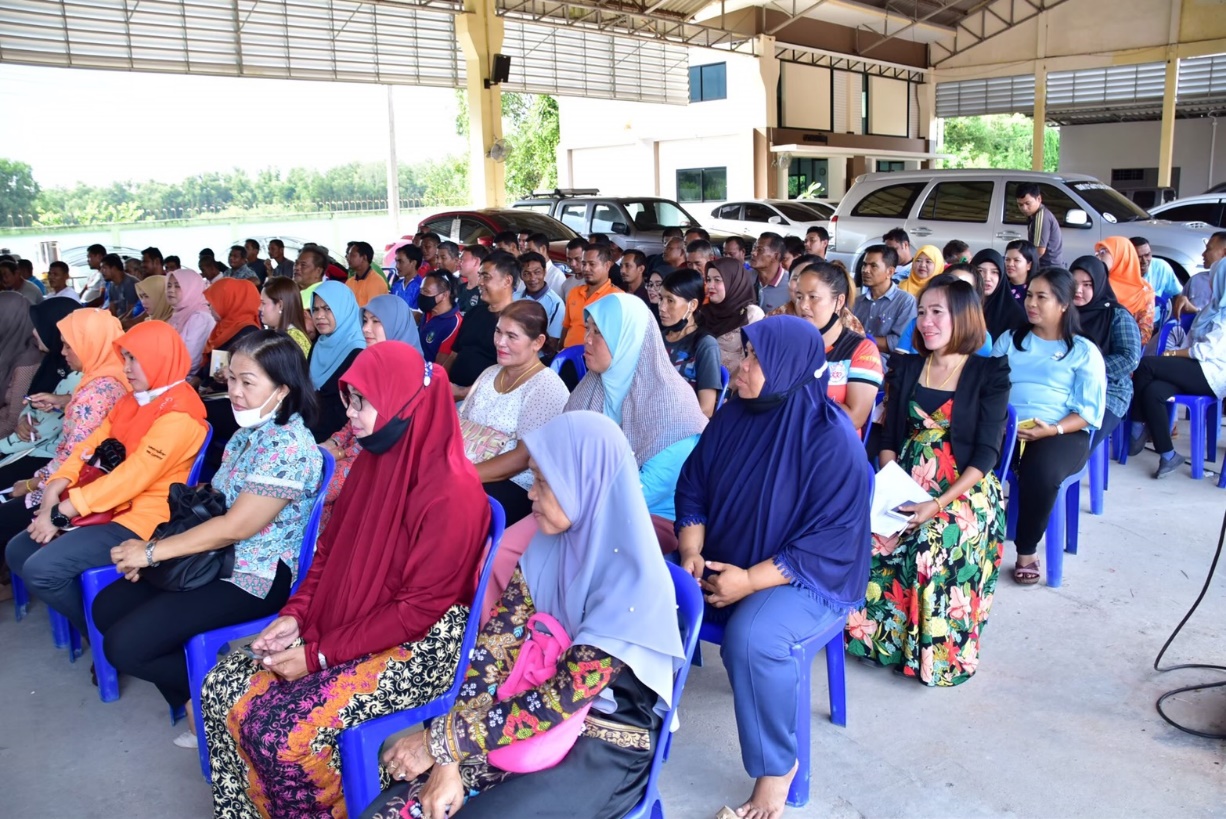 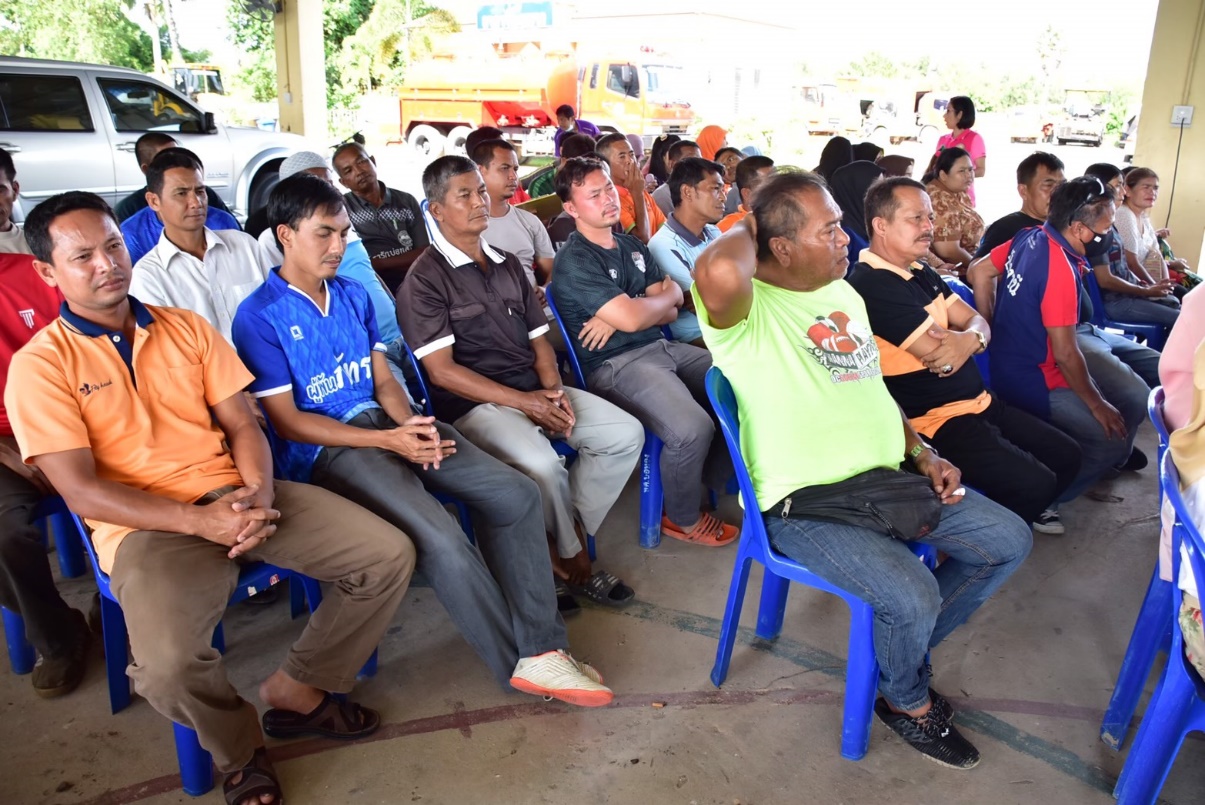 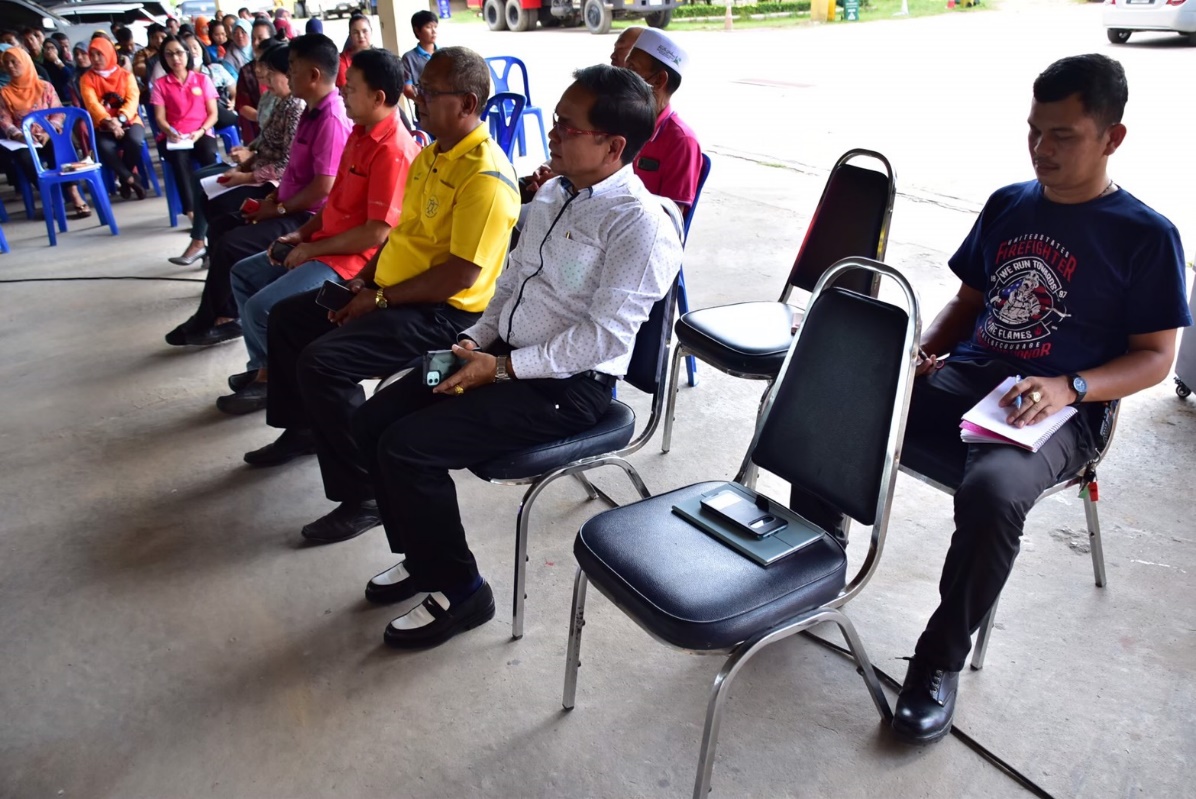 